PROFESORA: CLAUDIA CAVIERES JARA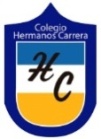 GUIAS DE TRABAJO LENGUAJE Y COMUNICACIÓNCURSO: SEPTIMO BASICO       FECHA: 23 AL 27 MARZO 2020OA 8 Analizar y evaluar textos con finalidad argumentativa como columnas de opinión, cartas y discursos. Considerando: - La postura del autor y los argumentos e información que la sostienen. 